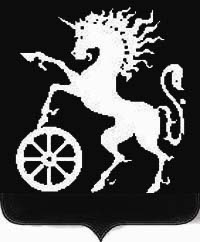 РОССИЙСКАЯ ФЕДЕРАЦИЯКРАСНОЯРСКИЙ КРАЙБОГОТОЛЬСКИЙ ГОРОДСКОЙ  СОВЕТ ДЕПУТАТОВПЯТОГО СОЗЫВАР Е Ш Е Н И Е05.12.2019                                      г. Боготол                                       № 18-247О внесении изменений в решение Боготольского городского Совета депутатов «Об утверждении Положения о порядке проведения конкурсапо отбору кандидатов на должность Главы города Боготола»В соответствии с частью 2.1 статьи 36 Федерального закона от 06.10.2003 № 131-ФЗ «Об общих принципах организации  местного самоуправления в Российской Федерации», Законом Красноярского края от 01.12.2014  № 7-2884 «О некоторых вопросах организации органов местного самоуправления в Красноярском крае», руководствуясь статьями 32, 70 Устава города Боготола, Боготольский городской Совет депутатов РЕШИЛ:1. Внести  в  решение Боготольского городского Совета депутатов от 18.06.2015 № 22-341 «Об утверждении Положения о порядке проведения конкурса по отбору кандидатов на должность Главы города Боготола» (в ред. от 02.07.2015 № В-348) следующие изменения:1.1. в приложении:1.1.1. абзац 2 в подпункте 3 пункта 1.4. Главы 1 изложить в следующей редакции:«Решение о назначении конкурса публикуется в газете «Земля боготольская». Решение публикуется не позднее, чем за 20 дней до дня проведения конкурса»;1.1.2. пункт 3.7. Главы 3 изложить в следующей редакции:«3.7. В случае если по истечении срока, установленного пунктом 3.3 настоящего Положения, документы представили менее двух кандидатов, либо не поступило ни одного заявления, Комиссия в течение одного рабочего дня, уведомляет об этом Боготольский городской Совет депутатов.Боготольский городской Совет депутатов в течение 10 рабочих дней со дня получения уведомления Комиссии о том, что документы для участия в конкурсе представили менее двух кандидатов, принимает решение о продлении срока приема документов, но не более чем на 15 календарных дней со дня опубликования данного решения. Одновременно Боготольский городской Совет депутатов в своем решении определяет новую дату проведения конкурса.Решение о продлении срока приема документов и переносе даты конкурса подлежит опубликованию в течение 10 дней со дня подписания.»;1.1.3. пункт 4.1. Главы 4 дополнить следующими словами:«в течение одного рабочего дня»;1.1.4. пункт 4.6. Главы 4 изложить в следующей редакции:«4.6. По итогам двух этапов конкурса Комиссия в течение одного рабочего дня принимает решение об отборе двух кандидатов, набравших наибольшее число баллов. Итоговое решение заносится в протокол, который подписывается членами Комиссии. Протокол заседания Комиссии, документы отобранных кандидатов и материалы конкурсных испытаний направляются Комиссией в Боготольский городской Совет депутатов не позднее 2 календарных дней со дня принятия решения по итогам конкурса.»;1.1.5. дополнить Главой 5 следующего содержания:«5. Заключительные положения5.1. Кандидат вправе обжаловать решение Комиссии в соответствии с действующим законодательством.».2. Контроль за исполнением настоящего решения оставляю за собой.	3. Решение вступает в силу в день, следующий за днем его официального опубликования в печатном издании муниципального образования газете «Земля боготольская».Исполняющий полномочия                            ПредседательГлавы города Боготола                                    Боготольского городского                                                                      Совета депутатов__________  Е.М. Деменкова                          ____________ А.М. Рябчёнок